OŚWIADCZENIE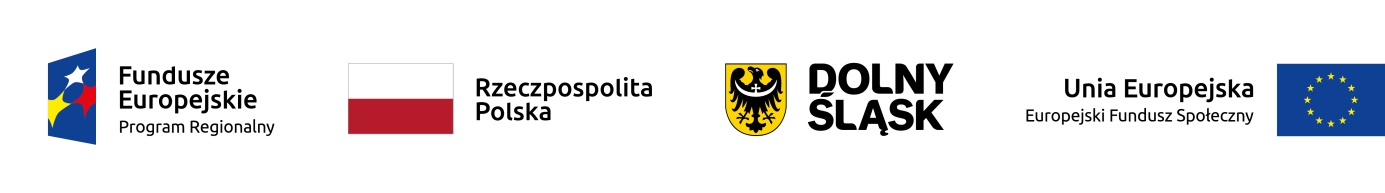 Ja niżej podpisany(a) ………………………………………………………….……...................................….……….. (imię i nazwisko)deklaruję wolę uczestnictwa w projekcie „Gmina Zgorzelec wspiera Seniorów!” nr RPDS.09.02.01-… realizowanym przez Gminę Zgorzelec w ramach Regionalnego Programu Operacyjnego Województwa Dolnośląskiego na lata 2014-2020, działanie 9.2 Usługi społeczne i usługi opieki zdrowotnej, poddziałanie 9.2.1 Zwiększenie dostępności usług społecznych – konkursy horyzontalne, w okresie od 01.03.2020 do 31.03.2023r.Oświadczam, iż spełniam następujące kryteria merytoryczne (dodatkowe):jestem osobą z niepełnosprawnością i osobą niesamodzielną, której dochód nie przekracza 150% właściwego kryt. dochodowego (na os. samotnie gospodarującą lub na os. w rodzinie), o którym mowa w Ust. z dnia 12 marca 2004 r. o pomocy społecznej.jestem osobą zagrożoną ubóstwem lub wykluczeniem społecznym doświadczających wielokrotnego wykluczenia społecznego (zgodnie z Wytycznymi w zakresie realiz. przedsięwzięć w obszarze włączenia społ. i zwalczania ubóstwa z wykorzystaniem środków EFS EFRR na lata 2014-2020).jestem osobą o znacznym lub umiarkowanym stopniu niepełnosprawności oraz osobą z niepełnosprawnością sprzężoną, z zaburzeniami psychicznymi w tym z niepełnosprawnością intelektualną i osoby z całościowymi zaburzeniami rozwojowymi.jestem osobą / rodziną korzystającą z PO PŻ.Ponadto oświadczam, iż zostałem/am pouczony/a o odpowiedzialności za składanie oświadczeń niezgodnych z prawdą.…..……………………………………….                       ……………………………………                       miejscowość i data                                                 czytelny podpis